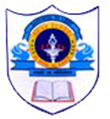 INDIAN SCHOOL AL WADI AL KABIRDEPARTMENT OF SOCIAL SCIENCE: 2023-24PORTFOLIO ACTIVITY            CLASS: VIII                                    PROJECT WORK           OBJECTIVES:-To understand the life and Culture of the Tribal People in India.To understand the impact of the colonial laws upon the life of the Tribal People.        --------------------------------------------------------------------------------TOPIC: -          TRIBALS, DIKUS AND THE VISION OF A GOLDEN AGE (HISTORY)SUB TOPICS: -         1. TRIBAL LIVELIHOOD-JHUM CULTIVATION AND HUNTING AND GATHERING.         2.THE BRITISH FOREST LAWS AND ITS IMPACT ON TRIBALS.GUIDELINES:-Read the chapter carefully and do the assigned activity.            Select any one topic Stick two relevant pictures based on the topic selected   Write two small paragraphs maximum with 10 sentences in eachActivity has to be done neatly in an A4 size paper.Date of Submission:  10-08-2023